                   FZ.2380.25.C.22.2022INFORMACJAO UNIEWAŻNIENIU POSTĘPOWANIA	Na podstawie art. 260 ust. 2 ustawy Prawo zamówień publicznych (tekst jedn. Dz. U. z 2021 r. poz. 1129 ze zm.) Zamawiający informuje, że postępowanie prowadzone w trybie podstawowym bez negocjacji na REMONT WYBRANYCH POMIESZCZEŃ BIUROWYCH CBŚP, ZARZĄD 
W BIAŁYMSTOKU, WYDZIAŁ W SUWAŁKACH PRZY UL. PUŁASKIEGO 26 (postępowanie nr 25/C/22) zostało unieważnione na podstawie art. 255 pkt 3 ustawy Prawo zamówień publicznych – oferta z najniższą ceną przewyższa kwotę, którą Zamawiający zamierza przeznaczyć na sfinansowanie zamówienia.Sławomir Wilczewski                         (podpis na oryginale)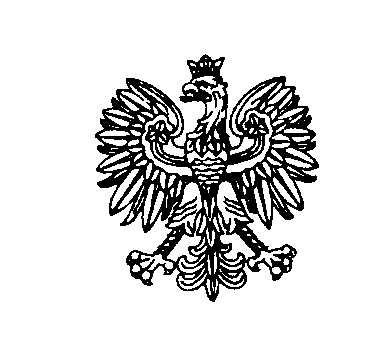 Białystok, dnia 20 lipca 2022 rokuBiałystok, dnia 20 lipca 2022 rokuBiałystok, dnia 20 lipca 2022 rokuBiałystok, dnia 20 lipca 2022 rokuBiałystok, dnia 20 lipca 2022 roku                         ZastępcaKomendanta Wojewódzkiego Policji w Białymstoku                         ZastępcaKomendanta Wojewódzkiego Policji w Białymstoku                         ZastępcaKomendanta Wojewódzkiego Policji w Białymstoku